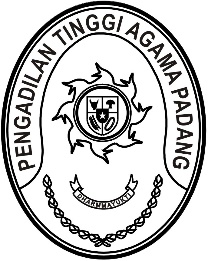 Nomor     	: W3-A/      /KP.04.5/9/2022	5 September 2022Lampiran	: -Perihal	:	UndanganYth. Drs. Ridwan Alimunir, S.H., M.H.Sehubungan dengan akan dilaksanakannya acara Perpisahan Hakim Tinggi dan Panitera Muda Hukum Pengadilan Tinggi Agama Padang, maka kami mengundang Saudara beserta istri untuk hadir pada acara tersebut yang Insya Allah akan dilaksanakan pada:Hari/Tanggal	:	Senin/ 12 September 2022Jam	:	10.00 WIB s.d. selesai Tempat	:	Pengadilan Tinggi Agama Padang,		Jl. By Pass KM. 24, Anak Air, PadangPakaian	:	BatikPakaian Istri	: 	BatikDemikian disampaikan, atas kehadirannya diucapkan terima kasih.Wassalam,Ketua,Dr. Drs. H. Pelmizar, M.H.I.NIP. 195611121981031009Nomor     	: W3-A/      /KP.04.5/9/2022	5 September 2022Lampiran	: -Perihal	:	UndanganYth. Faizal Roza, S.H.Sehubungan dengan akan dilaksanakannya acara Perpisahan Hakim Tinggi dan Panitera Muda Hukum Pengadilan Tinggi Agama Padang, maka kami mengundang Saudara beserta istri untuk hadir pada acara tersebut yang Insya Allah akan dilaksanakan pada:Hari/Tanggal	:	Senin/ 12 September 2022Jam	:	10.00 WIB s.d. selesai Tempat	:	Pengadilan Tinggi Agama Padang,		Jl. By Pass KM. 24, Anak Air, PadangPakaian	:	BatikPakaian Istri	: 	BatikDemikian disampaikan, atas kehadirannya diucapkan terima kasih.Wassalam,Ketua,Dr. Drs. H. Pelmizar, M.H.I.NIP. 195611121981031009Nomor     	: W3-A/      /KP.04.5/9/2022	5 September 2022Lampiran	: -Perihal	:	UndanganYth. Drs. H. YusnediSehubungan dengan akan dilaksanakannya acara Perpisahan Hakim Tinggi dan Panitera Muda Hukum Pengadilan Tinggi Agama Padang, maka kami mengundang Saudara beserta istri untuk hadir pada acara tersebut yang Insya Allah akan dilaksanakan pada:Hari/Tanggal	:	Senin/ 12 September 2022Jam	:	10.00 WIB s.d. selesai Tempat	:	Pengadilan Tinggi Agama Padang,		Jl. By Pass KM. 24, Anak Air, PadangPakaian	:	BatikPakaian Istri	: 	BatikDemikian disampaikan, atas kehadirannya diucapkan terima kasih.Wassalam,Ketua,Dr. Drs. H. Pelmizar, M.H.I.NIP. 195611121981031009